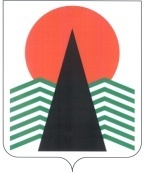 Территориальная комиссияпо делам несовершеннолетних и защите их правПОСТАНОВЛЕНИЕ №2623 апреля 2015 года, 10-00 ч.г. Нефтеюганск, 3 микр., д. 21, каб. 430зал совещаний администрации Нефтеюганского района(сведения об участниках заседания указаны в протоколе №14заседания территориальной комиссии) О рассмотрении Представления Нефтеюганской межрайонной прокуратуры об устранении нарушения закона	 Рассмотрев Представление Нефтеюганской межрайонной прокуратуры об устранении нарушения закона (исх.№ 07-03-2015 от 14.04.2015), территориальная комиссия установила:	На заседании территориальной комиссии по делам несовершеннолетних и защите их прав администрации Нефтеюганского района по результатам рассмотрения протокола об административном правонарушении по части 1 статьи 5.35 КоАП РФ в отношении Ахмадишиной Г.С. вынесено постановление о прекращении производства по делу № 28 от 09.04.2014 в связи с отсутствием состава административного правонарушения.	При изучении материалов дела об административном правонарушении установлено, что Ахмадишина Г.С. на основании свидетельства о заключении брака от 16.12.2013 сменила фамилию на Нистирюк Г.С., 28.11.2014 Ахмадишина Г.С. документировалась паспортом на фамилию Нистирюк.	Вместе с тем, протокол об административном правонарушении составлен 14.03.2015 на Ахмадишину Г.С. на основании информации от 13.03.2015 за подписью ответственного секретаря территориальной комиссии в гп. Пойковский Гареевой М.Н. 	Из информации следует, что совместно со специалистом по социальной работе БУ ХМАО-Югры "Комплексный центр социального обслуживания  «Забота» Гойко Е.С., главным специалистом комитета по опеке и попечительству Насыровой А.А. выявлен факт ненадлежащего исполнения родительских обязанностей Ахмадишиной Г.С., которая с 06.03.2015 злоупотребляет спиртными напитками, не заботится о воспитании троих несовершеннолетних детей.	Кроме того, БУ ХМАО-Югры «Комплексный центр социального обслуживания «Забота» 06.04.2015 в территориальную комиссию по делам несовершеннолетних и защите их прав администрации Нефтеюганского района представлена информация по факту ненадлежащего исполнения родительских обязанностей в отношении законного представителя троих несовершеннолетних детей по добрачной фамилии. 	Только при осуществлении подготовки к рассмотрению дела об административном правонарушении по информации НРМОБУ "Средняя общеобразовательная школа №2 гп. Пойковский" установлено, что Ахмадишина Г.С. сменила фамилию.	Таким образом, установлен факт некачественной подготовки документов, необходимых для привлечения законного представителя к административной ответственности. 	Вопреки требованиям федерального законодательства личность законного представителя не устанавливалась, в том числе в ходе проверок условий проживания несовершеннолетних, взаимообмен информацией не организован, так как только образовательное учреждение обладало сведениями о смене фамилии Ахмадишиной Г.С.	Документы, подготовленные специалистами субъектов профилактики, явились следствием отсутствия оснований для привлечения данного лица к административной ответственности.	Принимая во внимание вышеизложенное, территориальная комиссия постановила:	1. Вынести устное предупреждение специалисту-эксперту отдела по делам несовершеннолетних, защите их прав администрации Нефтеюганского района М.Н.Гареевой.	Срок: 23 апреля 2015 года.	2. Комитету по опеке и попечительству администрации Нефтеюганского района (В.В.Лобанкова), БУ ХМАО-Югры «Комплексный центр социального обслуживания населения «Забота» (Л.Я.Ким) рассмотреть на рабочих совещаниях  Представление Нефтеюганской межрайонной прокуратуры об устранении нарушения закона (исх.№ 07-03-2015 от 14.04.2015) с целью устранения нарушений закона в деятельности специалистов и недопущении впредь подобных нарушений.	Информацию об исполнении данного пункта направить в адрес ТКДН и ЗП Нефтеюганского района.	Срок: не позднее 10 мая 2015 года.	3. БУ ХМАО-Югры «КЦСОН «Забота» (Л.Я.Ким) внести коррективы в Межведомственную программу реабилитации семьи Ахмадишиной Г.С., заменив добрачную фамилию Ахмадишина на Нистирюк.	Направить откорректированную Межведомственную программу реабилитации семьи Нистирюк Г.С. исполнителям мероприятий программы и в территориальную комиссию по делам несовершеннолетних и защите их прав.	Срок: не позднее 10 мая 2015 года.Председательтерриториальной комиссии                                                   В.Г.Михалев